
Zaměstnavatel:	Rozvojový fond Pardubice a.s. Sídlo/adresa:	třída Míru 90, Zelené Předměstí, 530 02 Pardubice IČ: 		25291408Společnost Rozvojový fond Pardubice a.s., se sídlem třída Míru 90, Zelené Předměstí, 530 02 Pardubice, IČO 25291408, zapsaná v OR u Krajského soudu v Hradci Králové pod sp. zn. B 1822 (dále jen „Společnost“) v souladu se zákonem č.171/2023 Sb., o ochraně oznamovatelů (dále jen „zákon“) a se směrnicí Evropského parlamentu a Rady (EU) č. 2019/1937 ze dne 23.října 2019., o ochraně osob, které oznamují porušení práva Unie (dále jen „směrnice EU“) touto interní směrnicí stanoví podmínky pro podávání oznámení o možné protiprávní činnosti, přijímání a posuzování těchto oznámení, vedení evidence řešení oznámení a zajišťování nápravy porušení zjištěných na základě oznámení.  A.Základní pojmyOznámením pro účely této směrnice rozumí takové podání, které obsahuje informace o možném protiprávním jednání, k němuž došlo nebo má dojít u osoby, pro niž oznamovatel, byť zprostředkovaně, vykonával nebo vykonává práci nebo jinou obdobnou činnost, nebo u osoby, se kterou oznamovatel byl nebo je v kontaktu v souvislosti s výkonem práce nebo jiné obdobné činnosti a které:má znaky trestného činu,porušuje zákon, neboporušuje jiný právní předpis nebo předpis Evropské unie v oblasti:finančních služeb, povinného auditu a jiných ověřovacích služeb, finančních produktů a finančních trhů,daně z příjmů právnických osob,předcházení legalizaci výnosů z trestné́ činnosti a financování terorismu,ochrany spotřebitele,souladu s požadavky na výrobky včetně jejich bezpečnosti,bezpečnosti dopravy, přepravy a provozu na pozemních komunikacích,ochrany životního prostředí́,bezpečnosti potravin a krmiv a ochrany zvířat a jejich zdraví́,radiační́ ochrany a jaderné bezpečnosti,hospodářské soutěže, veřejných dražeb a zadávaní veřejných zakázek,ochrany vnitřního pořádku a bezpečnosti, života a zdraví́,ochrany osobních údajů, soukromí a bezpečnosti sítí́ elektronických komunikací a informačních systémů,ochrany finančních zájmů Evropské unie, nebo fungovaní́ vnitřního trhu včetně ochrany hospodářské soutěže a státní podpory podle práva Evropské unie.Oznamovatelem se pro účely této směrnice rozumí pouze osoba, která pro Společnost vykonává:závislou práci vykonávanou v základním pracovněprávním vztahu,službu,dobrovolnickou činnost,odbornou praxi, stáž, neboje uchazečem o práci nebo jinou obdobnou činnost.Společnost vylučuje přijímání oznámení od osoby, která pro povinný subjekt nevykonává práci nebo jinou obdobnou činnost podle § 2 odst. 3 písm. a), b), h) nebo i) zákona.B.Příslušná osobaPříslušnou osobou se pro účely této směrnice rozumí taková osoba, kterou Společnost určí k přijímání a posuzování podnětů a následnému vyrozumívání oznamovatelů o výsledku vyhodnocení jeho oznámení. Tato osoba musí být dle zákona bezúhonná, zletilá a plně svéprávná.Práva a povinnosti příslušné osoby jsou stanovena zákonem a touto interní směrnicí. Při přijetí oznámení příslušná osoba zjišťuje zejména: popis skutečnosti, která je předmětem oznámení, informace o protiprávním jednání, zahrnující popis protiprávního jednání, čas protiprávního jednání a uvedení osob zapojených do protiprávního jednání;údaje oznamovatele a osob zapojených do protiprávního jednání (jméno, příjmení, datum narození a bydliště, pozice ve Společnosti či vztah ke Společnosti, telefon, e-mail, vztah zapojených osob k protiprávnímu jednání);důkazy a další dostupné informace či dokumenty o protiprávním jednání;případný souhlas oznamovatele s informováním příslušného správního, policejního nebo jiného orgánu veřejné moci; tento souhlas není oznamovatel povinen udělit.Příslušná osoba zachovává mlčenlivost a zajišťuje ochranu totožnosti oznamovatele a dalších osob v rozsahu stanoveném zákonem. Informaci o tom, kdo je příslušnou osobou a náhradní příslušnou osobou:lze nalézt na internetových stránkách společnosti: www.rfpardubice.cz,bude sděleno jednotlivým zaměstnancům společnosti prostřednictvím příslušných osob (nadřízených). Příslušnou osobu č.1 ke dni vydání směrnice Společnost určuje:jméno a příjmení: Martina Chmelařováadresa: Sukova tř. 1735, 530 02 Pardubice I – Zimní stadiontelefonní kontakt: +420 724 251 504e-mail: chmelarova@rfpardubice.czkonzultace budou prováděny na žádost oznamovatele, nejdéle však do 14 dnů od podání této žádosti6. Příslušnou osobu č.2 ke dni vydání směrnice Společnost určuje:jméno a příjmení: Michaela Táborskáadresa: třída Míru 90, 530 02 Pardubicetelefonní kontakt: +420 724 251 497e-mail: taborska@rfpardubice.czkonzultace budou prováděny na žádost oznamovatele, nejdéle však do 14 dnů od podání této žádostiC.Povinnosti SpolečnostiSpolečnost při vykonávání činnosti v rámci předmětu podnikání:určuje jednu, v případě potřeby více příslušných osob k výkonu činnosti a poučuje je o jejich právech a povinnostech;vyrozumívá potenciální oznamovatele o možnostech podání oznámení v případě podezření o protiprávním jednání;zveřejňuje aktuální znění směrnice o způsobu vyřizování a evidenci oznámení na internetových stránkách Společnosti.D.Vnitřní oznamovací systémSpolečnost dle zákona zavádí pro účely oznamování vnitřní oznamovací systém a zmocňuje k prováděním úkonů dle zákona příslušnou osobu. Vnitřní oznamovací systém zajišťuje přijímání a vyhodnocování oznámení ve smyslu zákona, informování oznamovatele o výsledcích posouzení oznámení a ochranu oznamovatele před možnými odvetnými opatřeními ze strany Společnosti dle zákona a interní směrnice. K vyřizování oznámení byla určena příslušná osoba, jíž lze oznámení podávat postupem určeným v této směrnici.E.Podání oznámeníOznámení lze podat:telefonicky na telefonní číslo příslušné osoby určené výhradně pro tyto účelyústně při osobním setkání s příslušnou osobou, toto setkání umožní příslušná osoba na žádost oznamovatele v příměrné lhůtě, nejdéle však do 14 dnů ode dne, kdy o to oznamovatel požádá, písemné oznámení na obálce označené heslem „WHISTLEBLOWING“ poštou na adresu třída Míru 90, 530 02 Pardubice, pouze doporučeně k rukám příslušné osoby. Pokud nebude písemné oznámení doručeno přímo do rukou příslušné osoby, může dojít k narušení ochrany oznámení třetí osoboupísemné oznámení na obálce označené heslem „WHISTLEBLOWING“ předané osobně Oznamovatelem do rukou Příslušné osoby na adrese třída Míru 90, 530 02 Pardubice. Pokud nebude písemné oznámení osobně předáno přímo do rukou příslušné osoby, může dojít k narušení ochrany oznámení třetí osobouelektronicky na e-mail příslušné osoby; doporučuje se do předmětu e-mailové zprávy uvést heslo „WHISTLEBLOWING“ za účelem zajištění ochrany oznámeníOznámení je možno podat též prostřednictvím Ministerstva spravedlnosti ČR, a to osobně, telefonicky, e-mailem nebo prostřednictvím zabezpečeného elektronického formuláře dostupného na níže uvedeném odkazu: 
https://oznamovatel.justice.cz/chci-podat-oznameni/ 
E-mail: oznamovatel@msp.justice.cz 
Tel.: 221 997 840 (telefonní hovory nejsou nahrávány) Pro účely vyřizování oznámení si dle §19 zákona Společnost vyhrazuje právo o hovoru, ať už při telefonickém nebo při osobním setkání, uchovat záznam nebo zvukovou nahrávku, která věrně zachycuje podstatu ústního jednání. Zvukovou nahrávku lze pořídit pouze se souhlasem oznamovatele. Pokud oznamovatel neudělí souhlas se zvukovou nahrávkou, Příslušná osoba sepíše pouze písemný protokol o oznámení. Za vědomě nepravdivé oznámení může být Oznamovateli dle zákona uložena pokuta až 50.000,- Kč.F.Obsah oznámeníOznámení musí obsahovat:jméno, příjmení, adresa bydliště a e-mail/telefonní kontakt oznamovatelepředmět oznámení – se stručným popisem skutečností, na jejichž základě je oznámení podáváno, případně čeho se oznamovatel domáhá;Pokud oznámení neobsahuje všechny potřebné informace či údaje, vyzve příslušná osoba oznamovatele k jejich doplnění.V případě oznámení anonymního charakteru si Společnost vyhrazuje právo toto oznámení nepřezkoumávat do doby, dokud dodatečně nevyjde najevo totožnost oznamovatele, nejdéle však 5 let od obdržení oznámení.G.Evidence a řešení oznámeníDle § 21 zákona je příslušná osoba povinna vést evidenci údajů o přijatých oznámeních v níže uvedeném rozsahu.Oznámení příslušná osoba eviduje v elektronické podobě po dobu 5 let, přičemž do evidence má dle § 21 odst. 3 zákona přístup v případě oznámení podaných prostřednictvím vnitřního oznamovacího systému pouze tato příslušná osoba. Seznámením se s touto směrnicí případný Oznamovatel bere na vědomí způsob evidence oznámení.O každém přijatém oznámení se vede protokol, který obsahuje:údaje o oznamovateli: jméno, příjmení, kontaktní adresa, e-mail/telefonní kontaktdatum přijetí oznámení a předmět oznámení zahrnující jeho stručný popis;případné přílohy oznámeníinformace o vyrozumění přijetí oznámeníinformace o posouzení oznámení a o přijatých opatřeníchopatření přijatá za účelem vyřízení oznámení;datum uzavření oznámení. H.Povinnosti příslušné osoby při řešení oznámeníPříslušná osoba:přijme, zaprotokoluje a dle zákona posoudí důvodnost podaného oznámení;písemně informuje oznamovatele o přijetí oznámení do 7 dnů od jeho přijetí, pokud oznamovatel výslovně nepožádá příslušnou osobu, aby oznamovatele o přijetí nevyrozumívala nebo by oznámením došlo k prozrazení totožnosti oznamovatele;posoudí důvodnost oznámení́ a písemně vyrozumí oznamovatele o výsledcích posouzení do 30 dnů ode dne přijetí́ oznámení́. V případech skutkové nebo právně složitých lze tuto lhůtu prodloužit až o 30 dnů, nejvýše však dvakrát. O prodloužení́ lhůty a důvodech pro její́ prodloužení́ příslušná osoba oznamovatele písemně̌ vyrozumí před jejím uplynutím;není-li oznámení́ vyhodnoceno jako důvodné́, příslušná osoba bez zbytečného odkladu písemně vyrozumí́ oznamovatele o tom, že na základě̌ skutečností uvedených v oznámení́ a z okolností, které́ jí jsou známy, neshledala podezření ze spáchaní́ protiprávního jednání, nebo shledala, že oznámení́ se zakládá na nepravdivých informacích, a poučí oznamovatele o právu podat oznámení́ u orgánu veřejné mocivyhodnotí-li oznámení jako důvodné, případná osoba povinnému subjektu navrhne opatření k předejití́ nebo nápravě protiprávního stavu. Je-li oznámení́ podáno u příslušné osoby povinného subjektu, pro který́ oznamovatel nevykonává práci nebo jinou obdobnou činnost, navrhuje příslušná nápravná opatření osobě, pro kterou oznamovatel vykonává práci nebo jinou obdobnou činnost, nevylučuje-li to povaha věci. Nepřijme-li Společnost opatření navržené příslušnou osobou, přijme k předejití́ nebo nápravě̌ protiprávního stavu jiné vhodné opatření; to neplatí́, jde-li o opatření navržené jiné osobě než Společnosti, který tuto příslušnou osobu určil. O přijatém opatření Společnost neprodleně vyrozumí́ příslušnou osobu, která o něm bez zbytečného odkladu písemně vyrozumí́ oznamovateleI.ZávěrSpolečnost zajistí poučení příslušné osoby o jejích právech a povinnostech vyplývajících ze zákona o ochraně oznamovatelů.  Společnost seznámí zaměstnance s obsahem této směrnice, jejich právy a povinnostmi podle zákona a této směrnice, jakož i o případných změnách této směrnice. Tato směrnice nabývá účinnosti dne 1. 4. 2024________________________Rozvojový fond Pardubice a.s.Jan Kratochvíl, místopředseda představenstva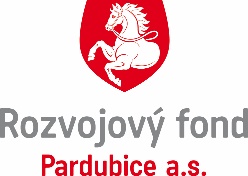 S12SMĚRNICE O OZNAMOVÁNÍ MOŽNÉHO PROTIPRÁVNÍHO JEDNÁNÍ A OCHRANĚ OZNAMOVATELŮS12SMĚRNICE O OZNAMOVÁNÍ MOŽNÉHO PROTIPRÁVNÍHO JEDNÁNÍ A OCHRANĚ OZNAMOVATELŮS12SMĚRNICE O OZNAMOVÁNÍ MOŽNÉHO PROTIPRÁVNÍHO JEDNÁNÍ A OCHRANĚ OZNAMOVATELŮOblast působnosti:Celá společnostCelá společnostCelá společnostDatum vydání:1.4.2024Revize:00Typ dokumentu:směrniceOznačení:S12Vypracoval:Mgr. Vladimír ZimaFunkce:právník a.s.Přezkoumáno:Mgr. Vladimír Zima Funkce:právník a.s.Schváleno: Ing. Jan KratochvílFunkce:místopředseda představenstvaČíslo výtisku:Revize:Datum revize:Vypracoval:Schválil:010203040506